Formularz poprawkowy projektów Wrocławskiego Budżetu Obywatelskiego 20171. Informacje o projekcieNumer projektu:506Nazwa projektu: (wypełnić tylko w wypadku zmiany/doprecyzowanianazwyprojektu)Lokalizacja projektu:(wypełnić tylko w wypadku zmiany lokalizacji projektu)- adres: - numer geodezyjny działki (na podstawie www.geoportal.wroclaw.pl): 2. Ustosunkowanie się do wyników weryfikacji lub opis zmianProjekt był tworzony z myślą że powstanie na części od ul. Kamiennogórskiej.Chcielibyśmy pozostać w kwocie 250 tys. Więc rezygnujemy z mini siłowni.Celem naszego projektu jest plac zabaw który integruje dzieci zdrowe z dziećmi niepełnosprawnymi, starszych z młodymi.Lokalizacja ul. Kamiennogórska została przez nas wybrana gdyż w pobliżu nie ma żadnego ogólnodostępnego  placu zabaw a nawet huśtawki, dzieci bawią się na ulicy pomiędzy samochodami.Dziękuje i pozdrawiam lider projektu 506.3. Uwagi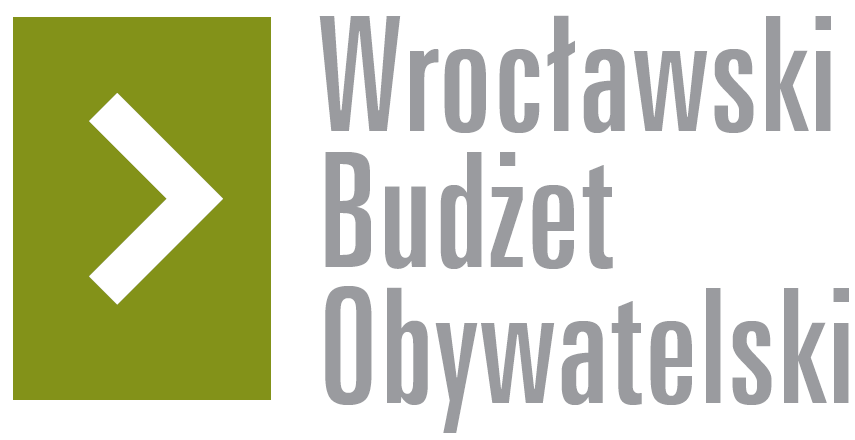 